Michigan State University ExtensionHealth and Nutrition InstituteNutrition and Physical Activity Workgroup2011 Project Fresh EvaluationPrepared by: Olga Santiago & Pat BentonJune 6, 2012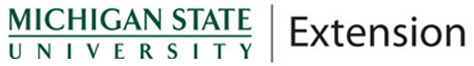 This material was funded in part by USDA’s Supplemental Nutrition Assistance Program –SNAP and the Expanded Food Nutrition Education Program – EFNEP.MSU is an affirmative-action, equal opportunity employer. Michigan State University Extension programs and materials are open to all without regard to race, color, national origin, gender, gender identity, religion, age, height, weight, disability, political beliefs, sexual orientation, marital status, family status, or veteran status.In accordance with Federal law and U.S. Department of Agriculture policy, this institution is prohibited from discriminating on the basis of race, color, national origin, sex, age, religion, political beliefs or disability. To file a complaint of discrimination, write USDA, Director, Office of Civil Rights, 1400 Independence Avenue, S.W., Washington, D.C. 202509410 or call (800)795‐3272 (voice) or (202)720‐6382 (TTY). USDA is an equal opportunity provider and employer. The Supplemental Nutrition Assistance Program (SNAP) provides nutrition assistance to people with low income. It can help you buy nutritious foods for a better diet. To find out more, call your local MSUE Extension office at 1-888-MSUE-4MI (1-888-678-3464) or check online at http://msue.msu.edu. For SNAP benefits, call your local DHS office at 1-855-ASK-MICH (1-855-275-6424), or check online at http://michigan.gov/dhs/.2011 WIC Project Fresh Evaluation1. Project Goal and Background
Goal: To create awareness of the nutritional benefits of fruits and vegetables, therefore increasing consumption. Core nutrition message:Eat the recommended servings of fruits and vegetables daily (2 ½ to 3 cups).Participants will be able to:Discuss the benefits of eating various fruits and vegetables.Identify ways to incorporate more fruits and vegetables into their diets.Background:Many Americans do not consume the recommended amount of fruits and vegetables. Eating the recommended amounts can help reduce risk for certain cancers, heart disease, diabetes, high blood pressure, and help maintain a healthy weight. Both fruits and vegetables are high in vitamins, minerals, and fiber. Eating a variety is very important in order to get all necessary nutrients. What is Project FRESH?Project FRESH is an educational program providing participants with coupons to purchase locally grown fresh fruits and vegetables at participating farmer’s markets. It plays an important role in helping families eat more fruits and vegetables. It also benefits local farmers by bringing income to them through the redemption of the Project FRESH coupons.2. Progress in Achieving Goal(s) In order to provide a standardized nutrition education program to our participants, in Spring 2011 we revised the MSUE Project Fresh lesson plan and presentations with the ChooseMy Plate information. Additionally, we developed an evaluation tool for the program. WIC Project Fresh was offered to more than 5,000 participants throughout the state of Michigan. In the following section we present a summary of the findings from data of the WIC 2011 Project Fresh. It is based on 5, 333 evaluation forms that were collected and totally or partially analyzed at the MSUE evaluation office. The results can give us a general idea of the socio-demographic characteristics of our participants and their perception of our program. Note: After each percent, the total number of participants with valid data in presented in parenthesis.  Socio-demographic characteristicsThe educational program was offered in a total of 36 counties in Michigan: Alger, Alpena, Antrim,  Barry, Bay, Benzie, Charlevoix, Cheboygan, Chippewa, Clinton, Crawford, Eaton, Genesee, Gladwin, Gratiot, Ingham, Iron, Kalamazoo, Kalkaska, Kent, Lapeer, Leelanau, Lenawee, Livingston, Luce, Mackinac, Mason, Menominee, Midland, Montcalm, Muskegon, Newaygo, Oceana, Saginaw, Sanilac, St Joseph, Tuscola, Wayne, and Wexford.The distribution of socio-demographic characteristics of the partial data analyzed was: Gender - 96% women (N=4,740)Age groups (N=4,697)   8% - ≤20 years old 52% - 21-30 years old 30% - 31-40 years old 10% - ≥41 years old Race (N=4,392)72% White19% Black/African American  9% Others Ethnicity (N=3,996)85%  Non-Hispanic/Latino14%  Hispanic/Latino   1% Do not wish to provideEBT/SNAP participation68% (N=3,074) of the participants reported that they were receiving EBT/SNAP benefits at the time when they participated in the Project Fresh presentation.67 % (N=3,057) of the participants reported that they have applied or received SNAP/Bridge Card in the last 12 months. 2.3. Current or future visits to farmer’s markets 80% (N=4,625) of the participants reported that they have been to a farmer’s market before.98% (N=4,564) of the participants reported that they planned to visit the farmer’s market in the next month after the presentation. 98% (N=4,499) of the participants indicated that they intended to buy fruits and vegetables at the local farmer’s market. [They strongly agree or agree with the statement “As a result of attending the Project Fresh presentation workgroup… I will buy fresh fruits and vegetables at local farmers market”]2.4. Intentions of healthy behaviors as a result of attending the Project Fresh presentation93% (N=4,565) of the participants reported that they will eat more fresh vegetables a day. [They strongly agree or agree with the statement “As a result of attending the Project Fresh presentation workgroup… I will eat more fresh vegetables per day”]94% (N= 4,560) of the participants reported that they will eat more fresh fruits per day. [They strongly agree or agree with the statement “As a result of attending the Project Fresh presentation workgroup… I will eat more fresh fruits per day”]95% (N=4,546) of the participants reported that they plan to eat a variety of fruits and vegetables to get a variety of nutrients. [They strongly agree or agree with the statement “As a result of attending the Project Fresh presentation workgroup… I plan to eat a variety of fruits and vegetables ‘rainbow of colors’ to get a variety of nutrients”]Concepts learned90% (N=4,095) of the participants learned new ways to incorporate more fruits into their meals and snacks. [They strongly agree or agree with the statement “As a result of attending the Project Fresh presentation workgroup… I learned new ways to incorporate more fruits into my meals and snacks”]94% (N=4,523) of the participants learned new ways to incorporate more vegetables into their meals. [They strongly agree or agree with the statement “As a result of attending the Project Fresh presentation workgroup… I learned new ways to incorporate more vegetables into my meals”]98% (N=4,468) of the participants was aware of the potential benefits of a healthy diet. T[They strongly agree or agree with the statement: “Eating fruits and vegetables everyday as part of a healthy diet may reduce your risk of certain types of cancer and various diseases”]3. Major Setbacks One of the challenges during this fiscal year was the evaluation process. Several measures were taken to improve the quantity of participants with evaluation data, and the quality of the data and reports. For the discussion of the findings of this data we focused on the percentages of valid cases. Valid cases were those that answered the question with one of the possible valid alternatives. It did not include cases where questions were unanswered, or cases in which we did not have the information because it was not assessed in the evaluation form that the instructor used for a particular group. 4. Overall AssessmentWe were able to reach a significant number of participants with nutrition education. Those from whom we were able to gather outcome data demonstrated intentions to improve healthy behaviors as a result of attending the Project Fresh presentation. 